Урок математики во 2 классе Тема: «Умножение как математическое действие»Тип урока: комбинированныйФорма проведения: урок-презентация, объяснение нового материала. Цели: •	ввести новое арифметическое действие умножение, раскрыть его смысл и практическую целесообразность; •	познакомить с соответствующей символикой; •	формировать умение заменять сложение одинаковых слагаемых умножением •   организовать мыслительную деятельность уч-ся, направленную на развитие у них математических способностей   Задачи урока: формирование УУД:познавательные УУД: овладение основами логического и алгоритмического мышления;регулятивные УУД: развитие умения читать и записывать информацию в виде различных математических моделей, планировать действия в соответствии с поставленной задачей;коммуникативные УУД: строить высказывания, аргументировано доказывать свою точку зрения;личностные УУД: развитие навыков сотрудничества со сверстниками, с учителем.Прогнозируемые результаты:  Учащиеся второго класса научатся заменять сумму одинаковых слагаемых новым арифметическим действием – умножением; выполнять письменные вычисления изученных видов в пределах 100; моделировать с помощью схематических рисунков и решать текстовые задачи; контролировать и оценивать свою работу и её результат.личностные универсальные учебные действия: учебно-познавательный интерес к учебному материалу; способность к самооценке;регулятивные: планировать свои действия в соответствии с поставленной задачей; различать способ и результат действия; проявлять познавательную инициативу в учебном сотрудничестве;познавательные: осознанно строить устное высказывание в устной форме; строить логическое рассуждение; осознанно владеть общим приёмом решения учебной задачи; ориентироваться на разнообразие способов прочтения математических выражений;коммуникативные: договариваться и приходить к общему решению в совместной деятельности; задавать вопросы; осуществлять взаимный контроль и оказывать в сотрудничестве необходимую помощь.Материально-дидактическое оснащение урока: компьютер; интерактивная доска; электронное приложение «Математика. 2 класс»  (Г.В. Дорофеев, Т.Н. Миракова);  учебник “Математика” под редакцией  В.Г.Дорофеева, Т.Н.Мираковой, тетради на печатной основе тех же авторов.Ход урокаI.Организационный момент.	Создание  эмоционального настроя.- Создадим друг другу хорошее настроение.Улыбнулись друг другу.Мотивация урока.Один мудрец  сказал: «Не для школы, а для жизни мы учимся»-В чём заключалась мудрость этого высказывания?-А вы для чего учите математику?- Какую оценку вы желаете сегодня получить? - Тогда я желаю вам удачи! Будем двигаться дальше за знаниями.Запись числа и классной работы.II. Актуализация знанийУстный счет. Работа с классом. Запишите только ответы.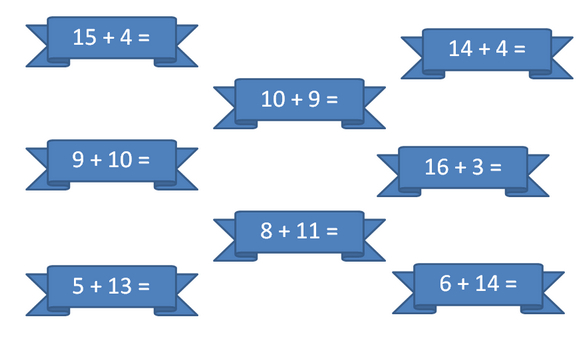 Взаимопроверка тетрадей.Задачи – шутки. - Сколько орехов в пустом стакане?(Нисколько)- В вазе стояло 3 тюльпана и 7 нарциссов. Сколько тюльпанов стояло в вазе? (В вазе было 3 тюльпана) - Над рекой летели птицы: голубь, щука, 2 синицы, 2 стрижа и 5 угрей. Сколько птиц? Ответь скорей. (5 птиц) 3) Работа на карточках (в первой части таблицы)Замени каждое число суммой  одинаковых слагаемых.III. Этап формирования учащимися темы и цели урока.Создание проблемной ситуации.Внимание на экран.- Составим по рисунку пример на сложение.3+3+3+3=3•4=12Слагаемое 3 взяли 4 раза.- В математике сложение можно заменить более коротким действием – умножением. Первое число в записи умножения показывает, какое число повторяли при сложении, знак умножения – точка, второе число показывает, сколько раз повторили слагаемое.Читают так: «По 3 взять 4 раза, получится 12»,или так «3 умножить на 4, получится 12»Сделаем вывод:- Если слагаемые одинаковые, то действие сложения можно заменить действием умножения.- Что же такое умножение? Умножение – это сложение одинаковых слагаемых.  Тема сегодняшнего урока: «Умножение как математическое действие»-А теперь сформулируем цели нашего сегодняшнего урока. Для этого я предлагаю продолжить мои  мысли:-Я буду учиться заменять действие сложения действием ………….(умножения)Сегодня на уроке я научусь, как решать задачи  действием  …………. (умножения)Я узнаю, для чего оно мне   ………… (пригодится) в жизни.IV. Первичное закрепление нового материала. Отработка умения учащимися заменять действие сложения  действием  умножения.Возвращаемся к нашим карточкам.1). - Запишите примеры с помощью знака умножение (работа во второй части таблицы). - Прочитайте свои примеры на умножение разными способами. (По 2 взять 4 раза, получится 8; 2 умножить на 4, получится 8)- Всегда ли можно заменить сложение умножением? (только при одинаковых слагаемых)- Ребята, а для чего придумали действие умножения? И пригодится ли оно вам в жизни?  (Приводят примеры) 2).  Работа с электронным приложением «Математика. 2 класс»  на интерактивной доске.а) Игра «Подбери ключик».- А теперь, попробуйте заменить умножение сложением. (Подбираем произведение к сумме одинаковых слагаемых)б) Решаем задачу.- Сколько всего яблок на тарелках? (Находим выражение для решения задачи про яблоки на тарелках).в)  Решаем задачу.За столом  сидели 5 детей. К завтраку каждому дали по 1 стакану молока. Сколько стаканов молока дали всем детям?  (Решают задачу двумя способами у доски: 1 ученик – умножением, второй – сложением)V.  Физкультминутка.Все ребята дружно всталиИ на месте зашагали.На носочках потянулись.Как пружинки мы приселиИ тихонько разом сели.VI. 7. Работа с учебником.№ 5, с. 31. Один из учеников класса читает вслух первый текст. Другие ученики внимательно слушают его, анализируют услышанное и выясняют, все ли необходимые признаки задачи имеются в данном тексте (условие, вопрос, числовые данные и т. д.) или какие-то из них отсутствуют. В том случае, если данный текст является задачей, учащиеся решают ее.№ 6, с. 31. Повторение (выполняется устно).№ 7, с. 31. Задание  для самостоятельной работы.VII. Работа в рабочих тетрадях.№1, с.24№2, с.24VIII. Проверочная работа.Работа с электронным приложением «Математика. 2 класс»Оценки за урок…IX Аналитический этап.- Какое математическое действие мы сегодня узнали?- Когда сложение можно заменить умножением?X. Домашнее задание(РТ стр. 24-25  № 3,4,7)8= 	14 = 5= 6= 10 = 8=   2+2+2+2  (4+4)2•4  14 = 7+77•25= 2+2+16= 3+33•210 = 5+55•2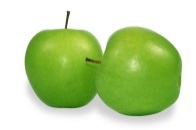 